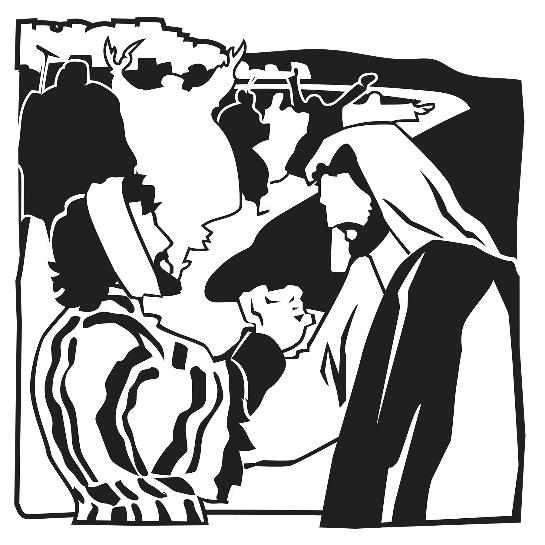 18th Sunday after Pentecost“On the way to Jerusalem [Jesus] was passing along between Samaria and Galilee. And as He entered a village, He was met by ten lepers, who stood at a distance and lifted up their voices, saying, ‘Jesus, Master, have mercy on us.’” Luke 17:11-13AS WE GATHERWe know a lot about some of the people in today’s Readings. We could write a typical biography of Ruth, for example, because we know her family’s names and even that she was an ancestor of Jesus. Last week we learned that Timothy, the addressee of today’s Epistle, had a Christian mother and grandmother, and is now a young pastor. But all that we know about the leper who thanked Jesus in today’s Gospel is that he was a Samaritan. Yet that is sufficient, for only through his faith in our Lord was he truly saved, not from leprosy only, but from his sins and his sinfulness. He was ready to live in thanks and praise of his Savior and ours. What’s the story of your life? We were dead in sins but now are alive in Christ Jesus. May God strengthen you to share His love as the story of your life continues to unfold.+ CONFESSION and ABSOLUTION +(LSB, Divine Service, Setting Three, pg. 184-185)+ SERVICE OF THE WORD +HYMN “Praise to the Lord, the Almighty” (LSB 790)PSALM 111 (w/ Gloria Patri, LSB, pg. 186)KYRIE (LSB, pg. 186)GLORIA IN EXCELSIS (LSB, pg. 187-189)SALUTATION and COLLECT OF THE DAY (LSB, pg. 189)OLD TESTAMENT READING Ruth 1:1-19a (bulletin insert)GRADUAL (bulletin insert, below Collect of the Day)EPISTLE 2 Timothy 2:1-13 (bulletin insert)ALLELUIA (LSB, pg. 190)HOLY GOSPEL Luke 17:11-19 (bulletin insert)NICENE CREED (LSB, pg. 191)HYMN “Oh, for a Thousand Tongues to Sing” (LSB 528, vs. 1-4)SERMON     “One Voice – One Truth”OFFERTORY (LSB, pg. 192-193)RETURNING OF OUR FIRST FRUITSPRAYER OF THE CHURCH+ SERVICE OF THE SACRAMENT +Divine Service and the Close Fellowship of Holy CommunionOur Lord speaks and we listen. His Word bestows what it says. Faith that is born from what is heard acknowledges the gifts received with eager thankfulness and praise. The gifts include the Holy Supper in which we receive His true body and blood to eat and drink. Those welcome to the table acknowledge the real presence of the body and blood of Christ, confess their own sinfulness, and in true faith wish to receive the forgiveness and strength promised through this Holy Sacrament, as instructed … and in unity of faith … with God’s people here in this congregation. It is our sincerest desire that you join in the intimacy of this fellowship. However, if you are not, yet, an instructed and confirmed member-in-good-standing of a congregation of the Lutheran Church-Missouri Synod, please visit with the pastor about such a fellowship before communing. If you wish to come forward for a blessing, you are welcome to join us at the rail to receive such. Please cross your arms in front of you to indicate that desire.LITURGY (LSB, pg. 194-198)DISTRIBUTION “Oh, for a Thousand Tongues to Sing” (LSB 528, vs. 5-7)“Come, Thou Fount of Every Blessing” (LSB 686)NUNC DIMITTIS (LSB, pg. 199-200)THANKSGIVING (LSB, pg. 200-201)SALUTATION and BENEDICAMUS (LSB, pg. 201-202)BENEDICTION (LSB, pg. 202)HYMN “Now Thank We All Our God” (LSB 895)FAITH LUTHERAN CHURCH,Rev. Curt Hoover, Rev. Alebachew Teshome,Rev. Craig Fiebiger, Rev. Doug DeWitt2640 Buckner Road, Thompson’s Station, TN  37179, (615) 791-1880www.faithlutheran-tn.org, Oct. 8/9, 2022                        All are welcome …                                                           … Christ is honored.